ROYAUME DU MAROC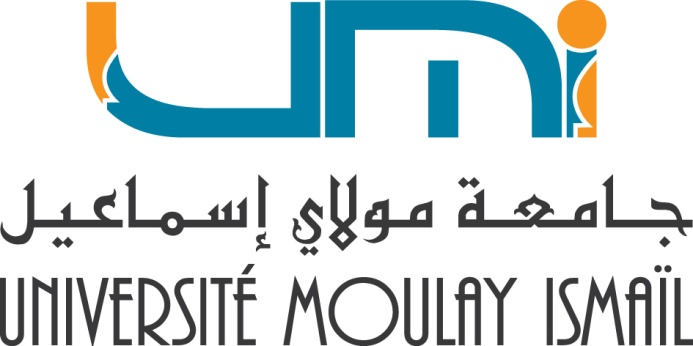 Promotion de la Recherche ScientifiqueAppel à ProjetAnnée 2012Le dossier doit être déposé en 4 exemplaires au plus tard 15 Novembre 2012, accompagnés d’une version numérique sur support CD, dûment signé, et transmis à la Présidence par voie hiérarchique.SOMAIREPréambule : A PROPOS DES PROGRAMMES STRATEGIQUES DE RECHERCHE DE L’UMIPROJET DE RECHERCHE PROPOSEPOTENTIEL HUMAINI. Responsable du projet,II. Les membres des structures postulants au programme de recherche commun,III. Fiches signalétiques individuelles des participants,IV. Fiches signalétiques des équipes et des laboratoires de recherche impliqués. DATE ET SIGNATUREPréambule : A PROPOS DES PROGRAMMES STRATEGIQUES DE RECHERCHES DE L’UMIL'année 2012 a connu un débat assez intense au sein de différents groupes de travail. Ce débat a aboutit à la validation au sein du Conseil de l'Université de six axes de recherche stratégiques. Il s'agit de: Biosciences et Environnement / Géosciences / Matériaux et Applications / Mathématiques & Informatique / Sciences de l’ingénieur / Sciences juridiques, économique, humaines et socialesLes projets soumis doivent être en relation avec les axes stratégiques retenus. Ils doivent être pertinents, structurants et fédératifs. L'implication des sciences juridique, économique, humaines et sociales dans les projets proposés par les autres axes constitue un avantage certain pour le financement du projet.Classification des axes de recherche stratégiques: Programme de recherches 1 : Biosciences et Environnement.Programme de recherches 2 : Géosciences.Programme de recherches 3 : Matériaux et Applications.Programme de recherches 4 : Sciences de l’Ingénieur.Programme de recherches 5 : Mathématiques et Informatique.Programme de recherches 6 : Sciences Juridiques, Economiques, Humaines et Sociales.L'objectif de cet appel à projet est de permettre à différentes compétences de se rassembler autours d'axes et de thématiques stratégiques. Le projet doit être mené par un ensemble d'enseignants Chercheurs appartenant ou non à la même structure de recherche.Appel à projet (Section I):Il s’agit d’une description détaillée du projet objet de l’appel. Cependant, le projet est identifié par sa nomenclature, ses démarches et ses retombées. Ensuite, l’estimation d’un calendrier de réalisation et des charges financières nécessaires sera présentée. Un projet est réalisé dans une durée ne dépassant pas quatre années.Potentiel humain répondant à l’appel (Section II-III-IV) :Les soumissionnaires à l’appel à projet doivent remplir les sections II à IV. Dans la section II, une description complète du potentiel humain de la soumission, à savoir le profil du meneur du projet suivit de la liste des participants, de leur équipe d’appartenance ainsi que les laboratoires d’attache. Les compétences des participants sont décrites dans la section III où chaque participant fournira les informations relatives à ses activités de recherche durant les cinq dernières années.  Les équipes et les laboratoires  d’appartenance des chercheurs sont présentés dans la section IV.Engagement et contrats (Section V) :Les engagements de chaque part du projet sont clairement désignés. Lorsque le projet soumit est retenu, il sera signé par les représentants ayant droit.Expertise :Les soumissions à l’appel sont évaluées par un ou plusieurs experts nationaux et éventuellement internationaux. Une grille d’évaluation sera établie à cet effet pour classer les projets. PROJET DE RECHERCHE PROPOSETitre : Mots clés : Résumé : Etat de l'artDescription du projet: Objectifs du projet: Plan de travail :Calendrier de réalisation : Première année : Deuxième année : Troisième année : Quatrième année : Méthodes et techniques de travail : Résultats  attendus :Intérêt scientifique : Retombées socioéconomiques :Demande financière :POTENTIEL HUMAINI. Responsable du projet. Nom & prénom : 	Grade : 	Spécialité(s) :	Equipe de recherche :	Laboratoire :	Etablissement :	Département : 	Téléphone :	E-mail :	Curriculum vitae du responsable du projet.II. Les membres postulants au programme de recherche commun.N.B : La liste des participants est classée par ordre d’importance de l’intervention dans le projet.Enseignants chercheursEtudiants chercheurs & doctorants  Structures de recherches d’appartenance des participantsIII. Fiches signalétiques individuelles des participantsa)  Informations personnelles Identité : Spécialité :Etablissement d’appartenance :b) Production scientifique :Publications indexées des cinq dernières années,  classées selon l’ordre suivant :Catégorie 1 : les publications dans le même domaine du projet de recherche sujet de l’appel en cours, classée par ordre chronologique décroissant,Catégorie 2 : les publications portant sur le même axe de recherche stratégique de l’appel en cours classée par ordre chronologique décroissant,Catégorie 3 : les publications d’ordre général. Communications orales ou par affiches, organisées de la même façon que les publications.Données supplémentaires appuyant le dossier du participant :Directeur de projet de recherche,Brevets déposés,Ouvrages de recherche édités et/ou écrits,Thèses de Doctorat encadrées pendant les 5 dernières années en relation avec le projet,Encadrement de projets de fin d’étude.c) Activités à caractère universitaireExpertises scientifiques (rapporteurs de thèses, d’articles, d’ouvrages…),Honneurs et distinctions,Activités associatives en relation avec l’université. d) Description de l’intervention dans le projet, (moins de 150 caractères)IV. Fiches signalétiques des équipes et des laboratoires de recherche impliqués.Les équipes de recherches ou les laboratoires cités dans le tableau de la liste des participants doivent être présentés ici par leur fiche signalétique signé par leur responsable. La description portera sur les points suivant : a) Description de l’équipe ou du laboratoire Identification,Responsable,Liste des membres,Les domaines d’activités de recherche,Les projets de recherche réalisés,  Politique scientifique et stratégie de recherche pour les 5 prochaines années.b) Production Scientifique durant les 5 dernières années :Publications, Communications orales ou par affiches,Brevets déposés,Ouvrages de recherche édités et/ou écrits,Thèses de Doctorat préparées, Habilitations,DESA et Master…c) Organisation de manifestations scientifiques.Organisation de congrès, colloques …,Activités à caractère universitaire,Accueil des chercheurs marocains et étrangers,Mobilité des chercheurs des structures fédératrices.SignaturesSignature du porteur de projet :Signature des responsables des structures de recherche participantes au programme de recherche :Signatures des Chefs d’établissement dont relèvent les équipes de recherches :Signature du Président  de  l’université : Code du programme de rechercheThème prioritaireThèmes prioritaires :CodeSciences alimentaires et biotechnologie, Biodiversité, Eau, environnement, EcologieP1-01Thèmes prioritaires :CodeGéodynamique et géo-ressources, Génie géologique, Patrimoine géologique et archéologique.P2-01Thèmes prioritaires :CodeMatériaux conventionnels, Nanomatériaux et nanoparticules, Matériaux polymères, Matériaux locaux et archéomatériaux, Applications (énergies renouvelables, matériaux de construction, matériaux pour industrie, patrimoine, nanotechnolologie…).P3-01Thèmes prioritaires :CodeMécanique et énergétique, Automatisme / Commandes et contrôles des systèmes, Traitement de l’information et télécommunications, Electronique, capteurs et instrumentation.P4-01Thèmes prioritaires :CodeModélisation mathématique, Informatique, Mathématiques fondamentales et Applications.P5-01Thèmes prioritaires :CodeEtudes linguistiques et littéraires, Etudes humaines et sociales, Eudes culturelles et civilisationnelles, Communication, Langues, Media. Droit public, Droit privé, Economie et gestion...P6-01Enseignant ChercheurSpécialitéEQUIPEL'intervention du membreEnseignant ChercheurEQUIPEL'intervention du membreDoctorantAnnée d’inscription (ou et nombre d’inscription)Centre d’Etudes DoctoralesEncadrantTitre du sujet de recherche proposéEquipes ResponsablesLaboratoiresEtablissements